Мастер-класс по изготовлению декоративной  шкатулки Автор: педагог дополнительного образования Петухова  З.В.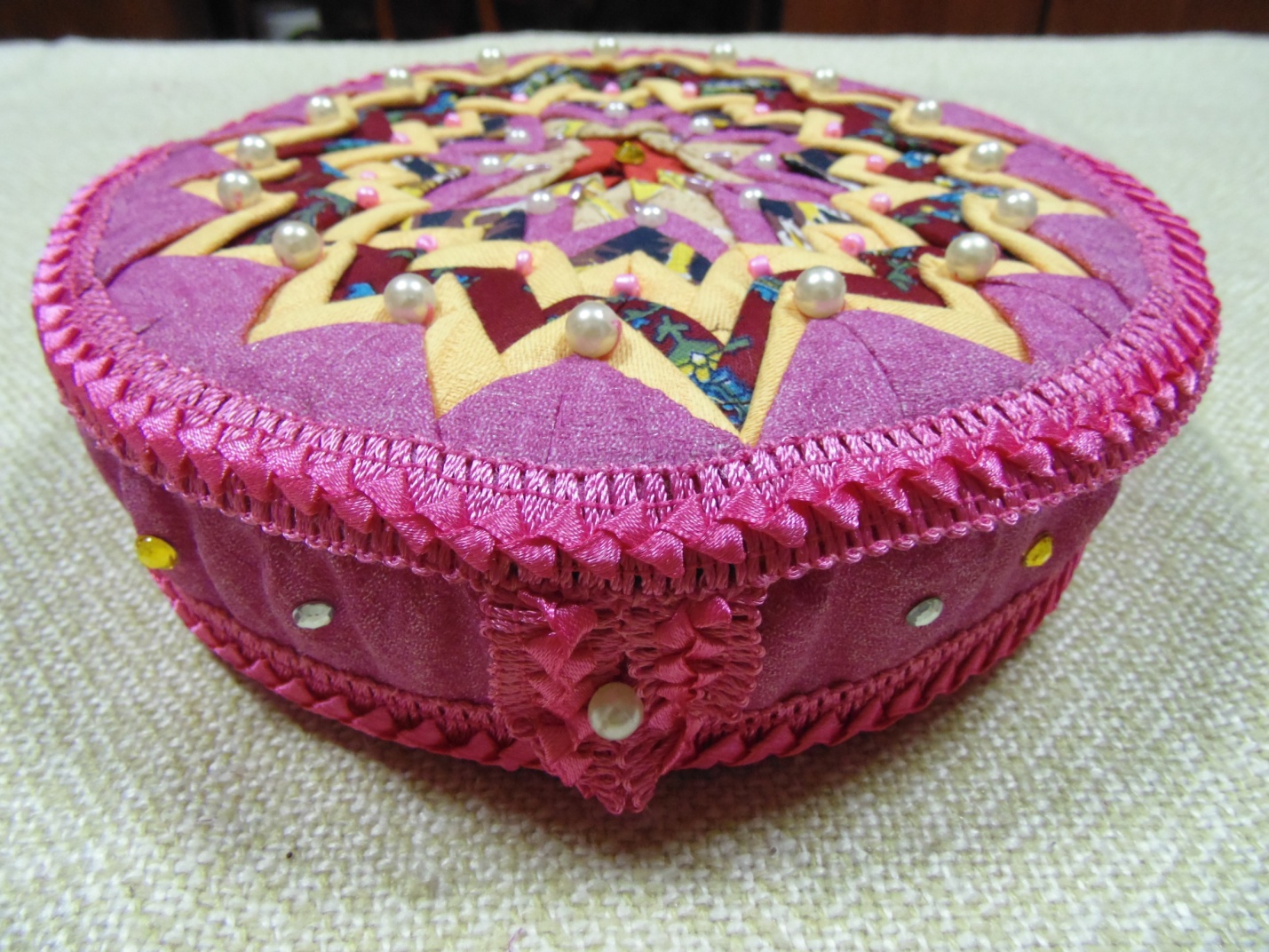  Перечень необходимых материалов, инструментов, оборудования, используемых  при изготовлении шкатулки: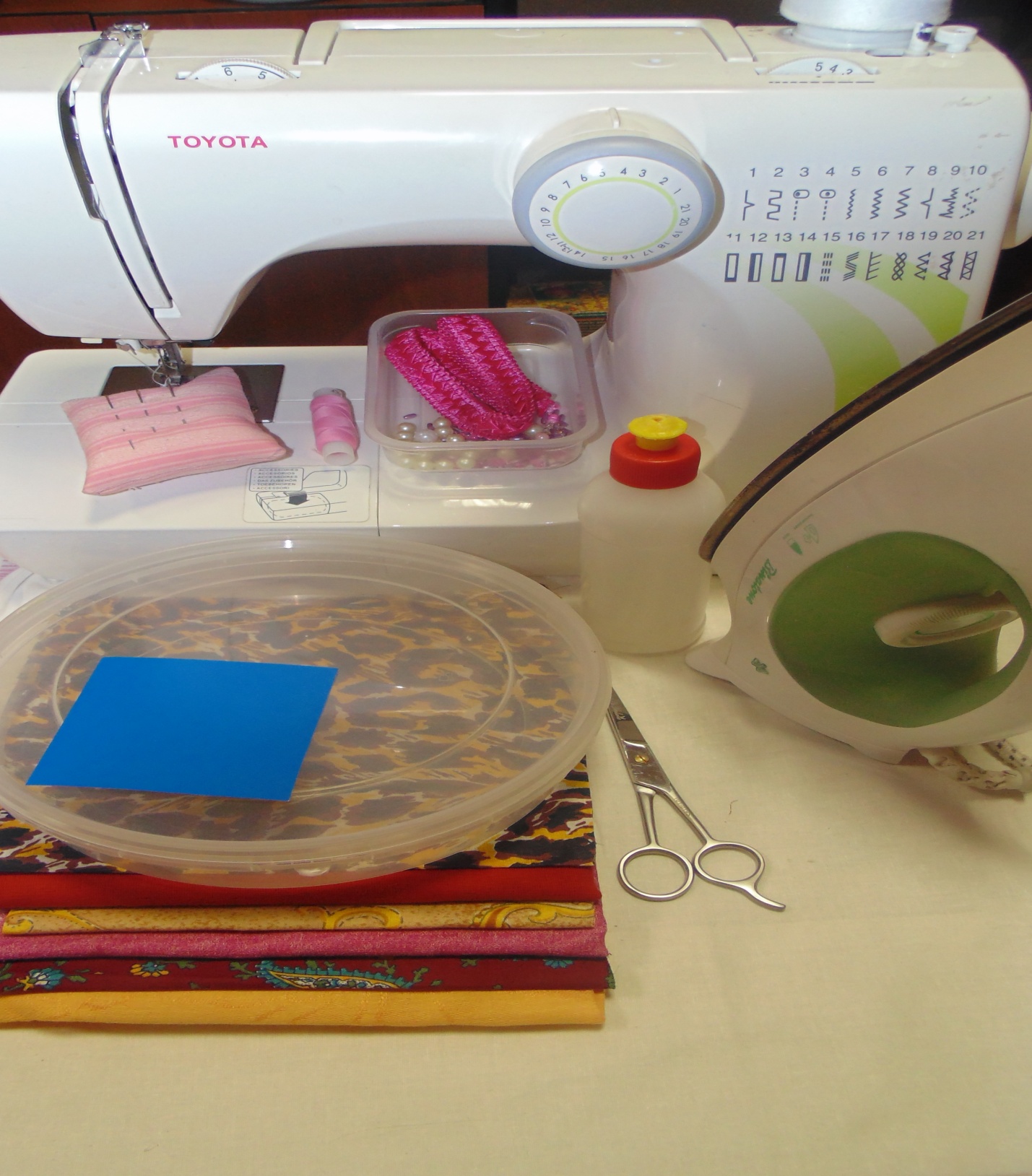 - трафарет из картона;- ножницы;
- утюг;
- швейная машинка;- ткань; - пластиковый контейнер;- нитки цветные;- бусины разного цвета и размера;- тесьма;- клей «Титан»;- иголка.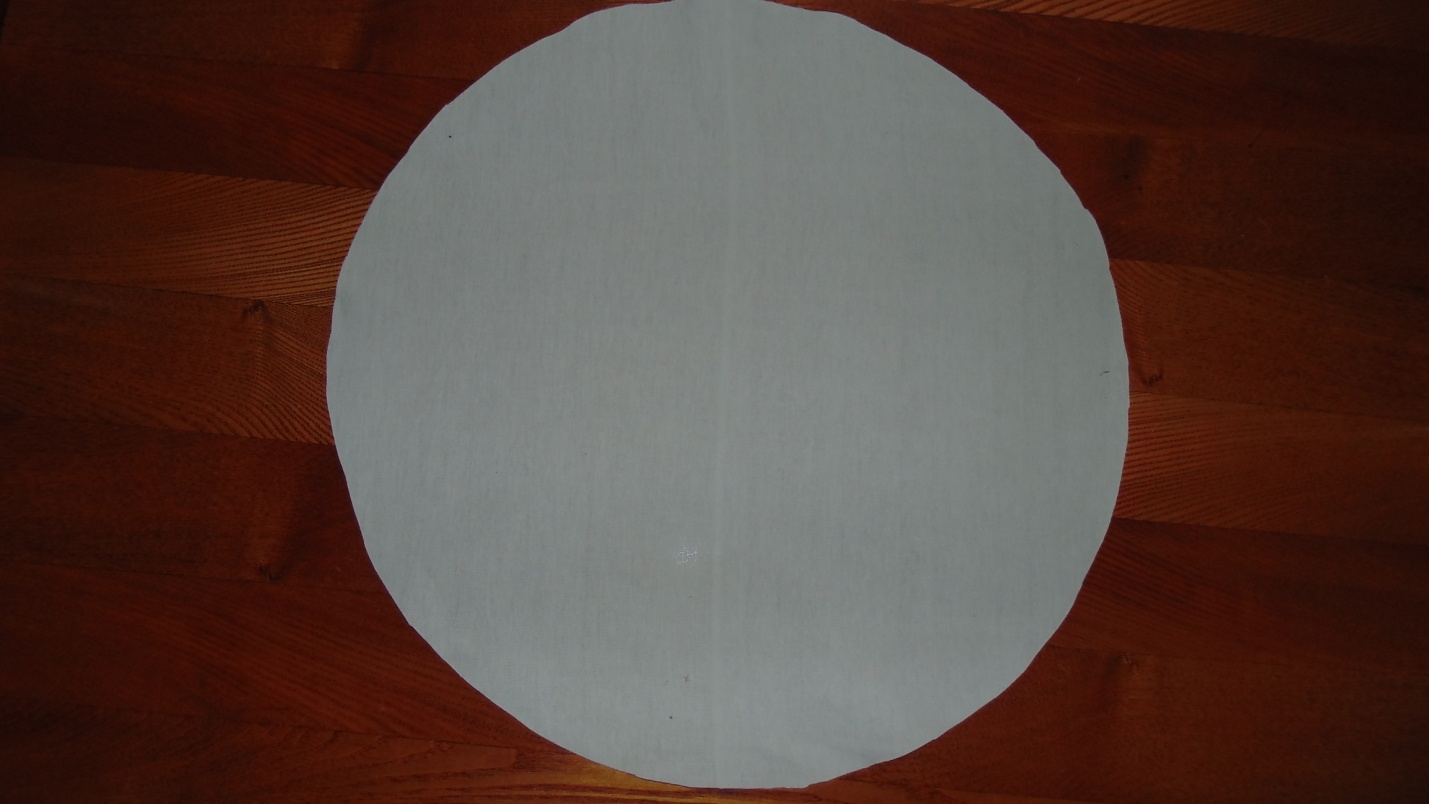 Выкроить круг-основу.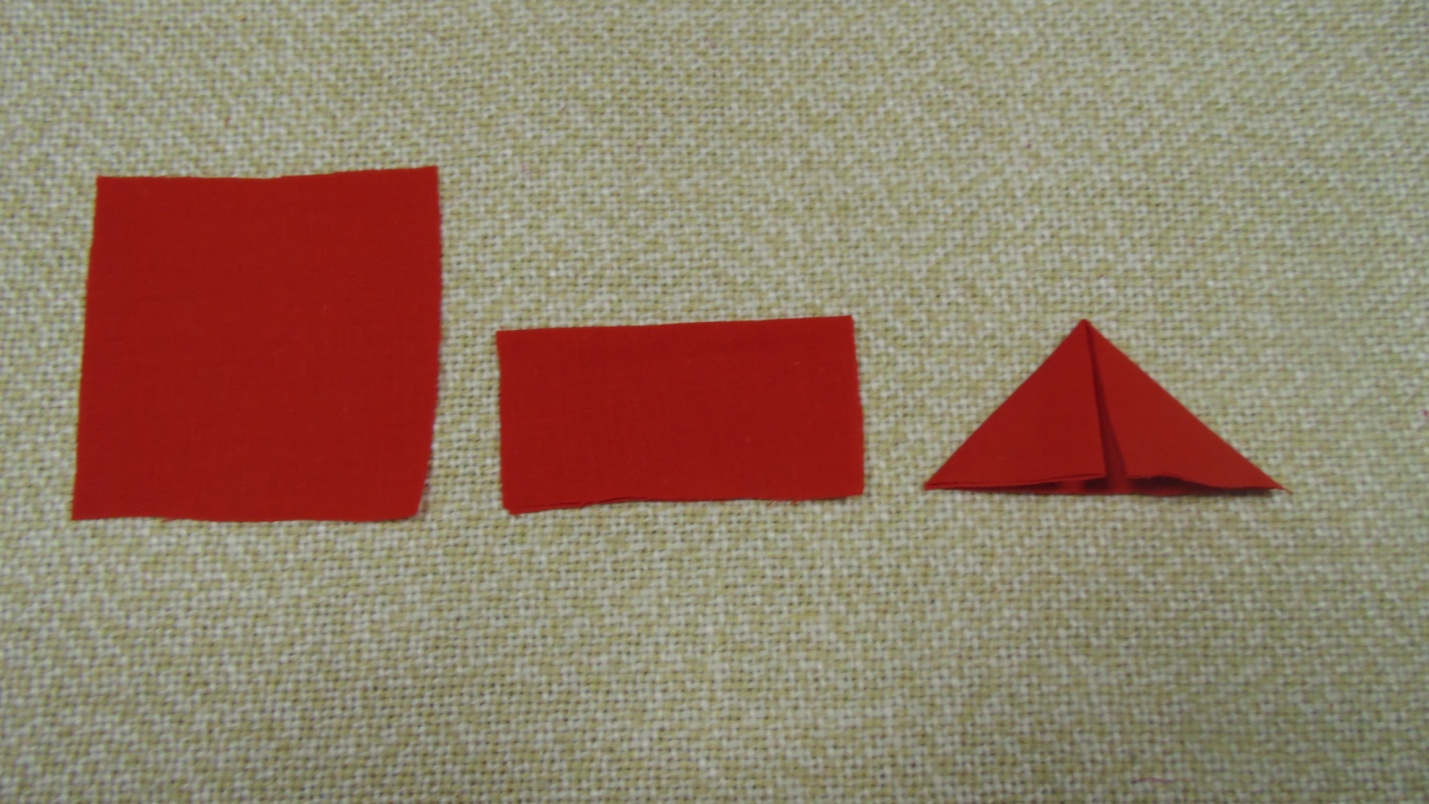 Ткань для уголков нарезать квадратами 8х8см.Сложить пополам по горизонтали изнанкой внутрь, а затем сложить уголком, деталь отгладить.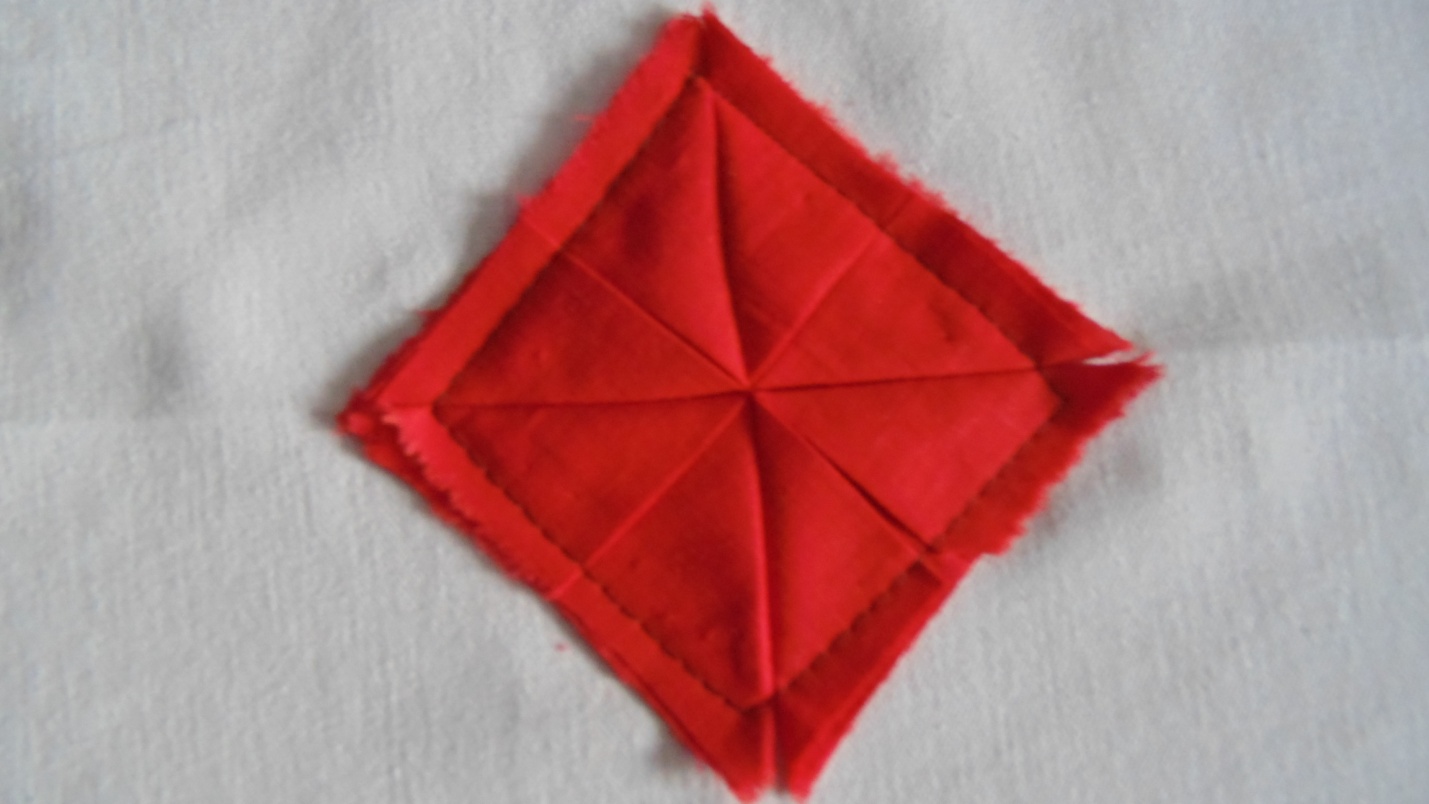 На круге-основе последовательно настрачивать ряды уголков одного цвета, продвигаясь от центра к краю и чередуя цвета в разных кругах, согласно рисунку. Чтобы узор в центре имел форму звезды, первые 4 красных  однотонных уголка уложить остриями друг к другу и пристрочить к основе.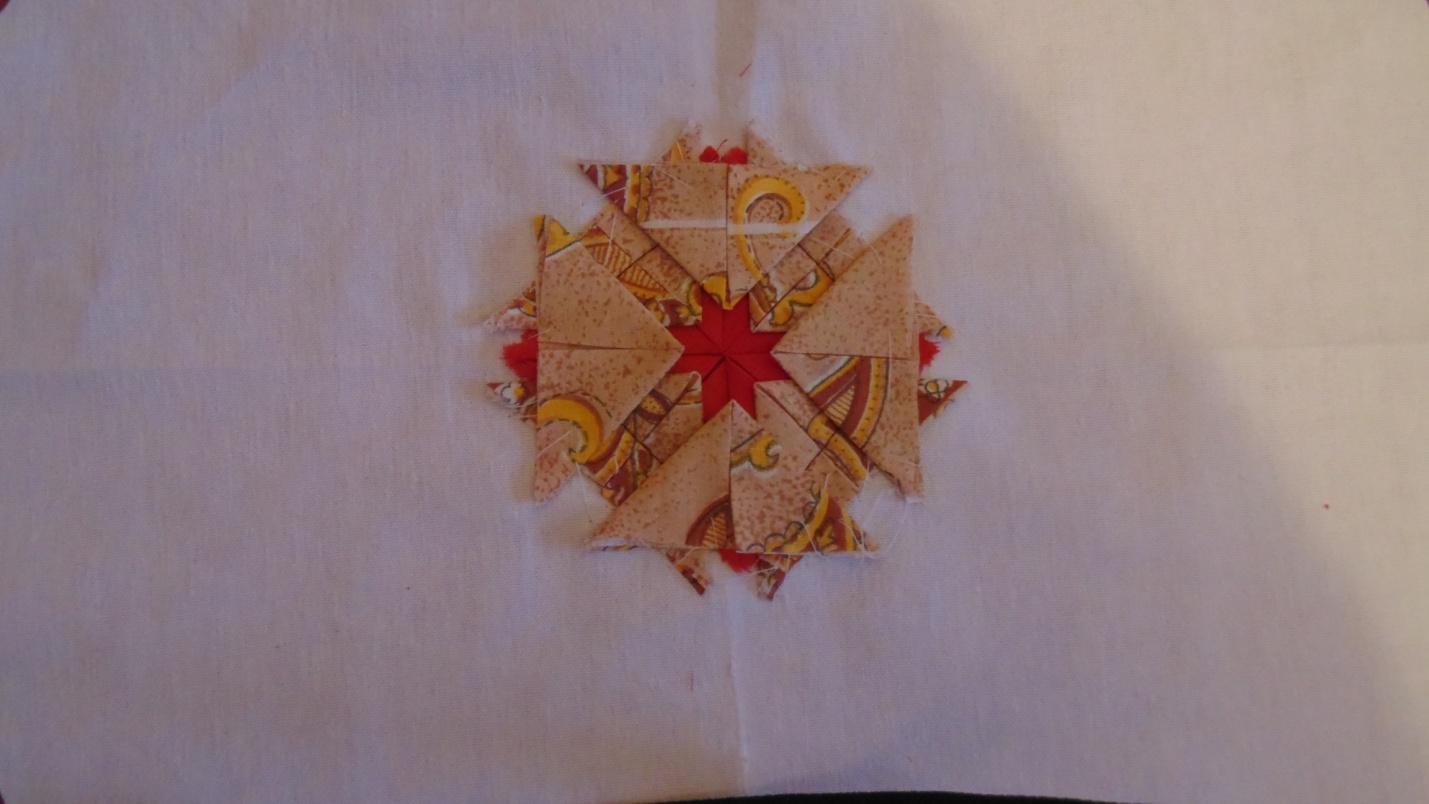 Следующие 4 уголка контрастного цвета  пристрочить параллельно первым.Новый ряд этого же цвета уложить между уголками предыдущего ряда.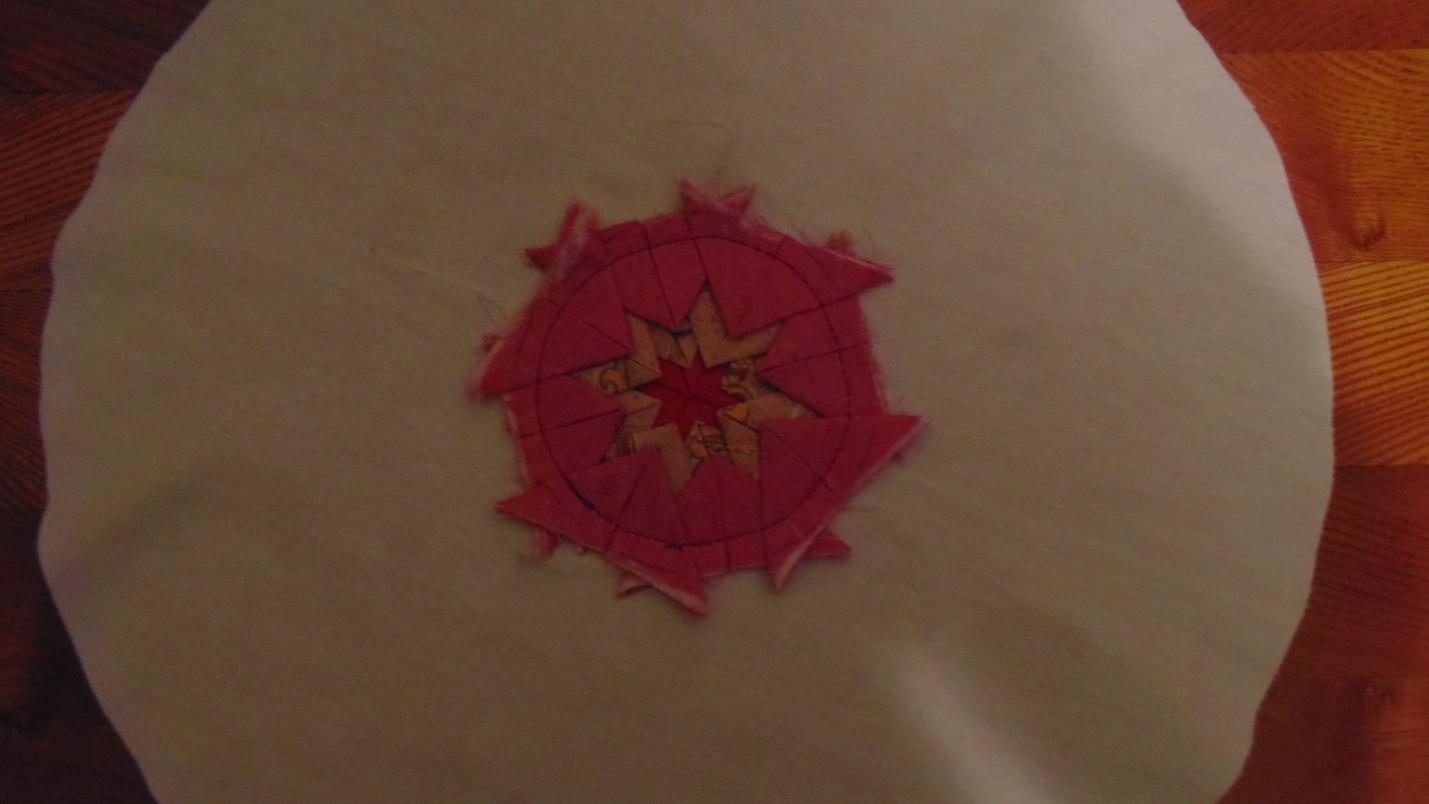 Начиная со следующего ряда, укладывать уголки по кругу вплотную друг к другу.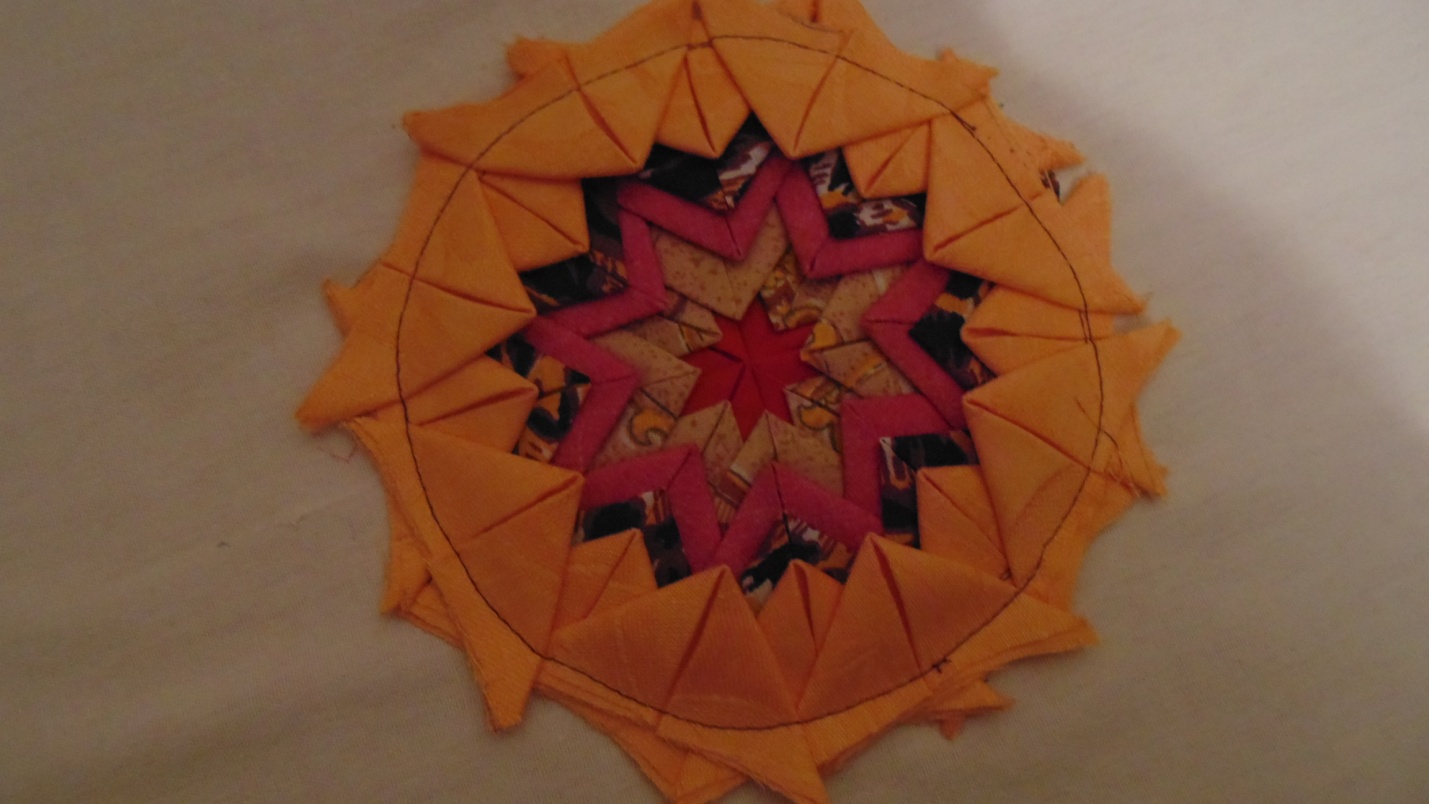 Так пришивать уголки, пока не заполнится вся нужная по размеру поверхность.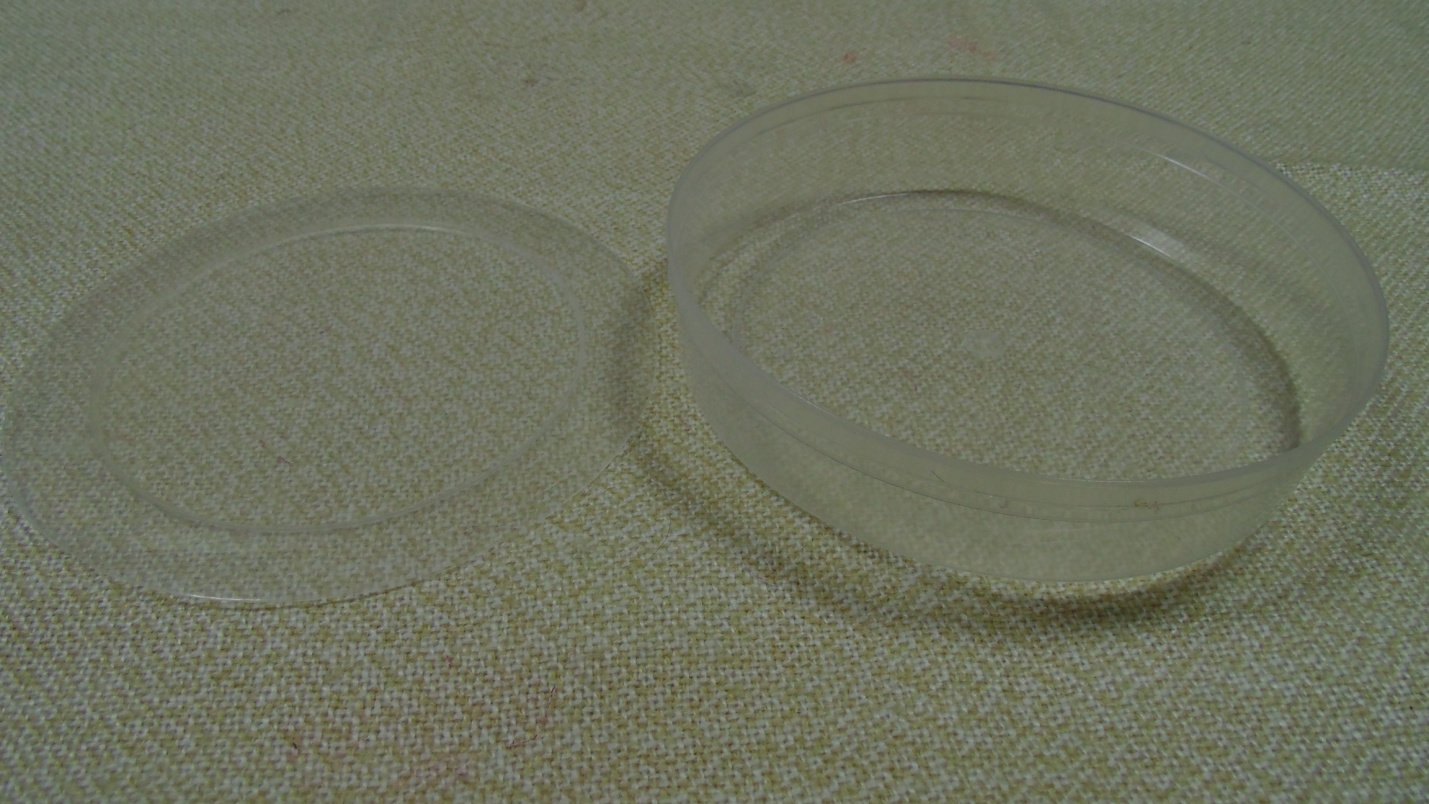 Для основы шкатулки взять пластмассовый контейнер с крышкой.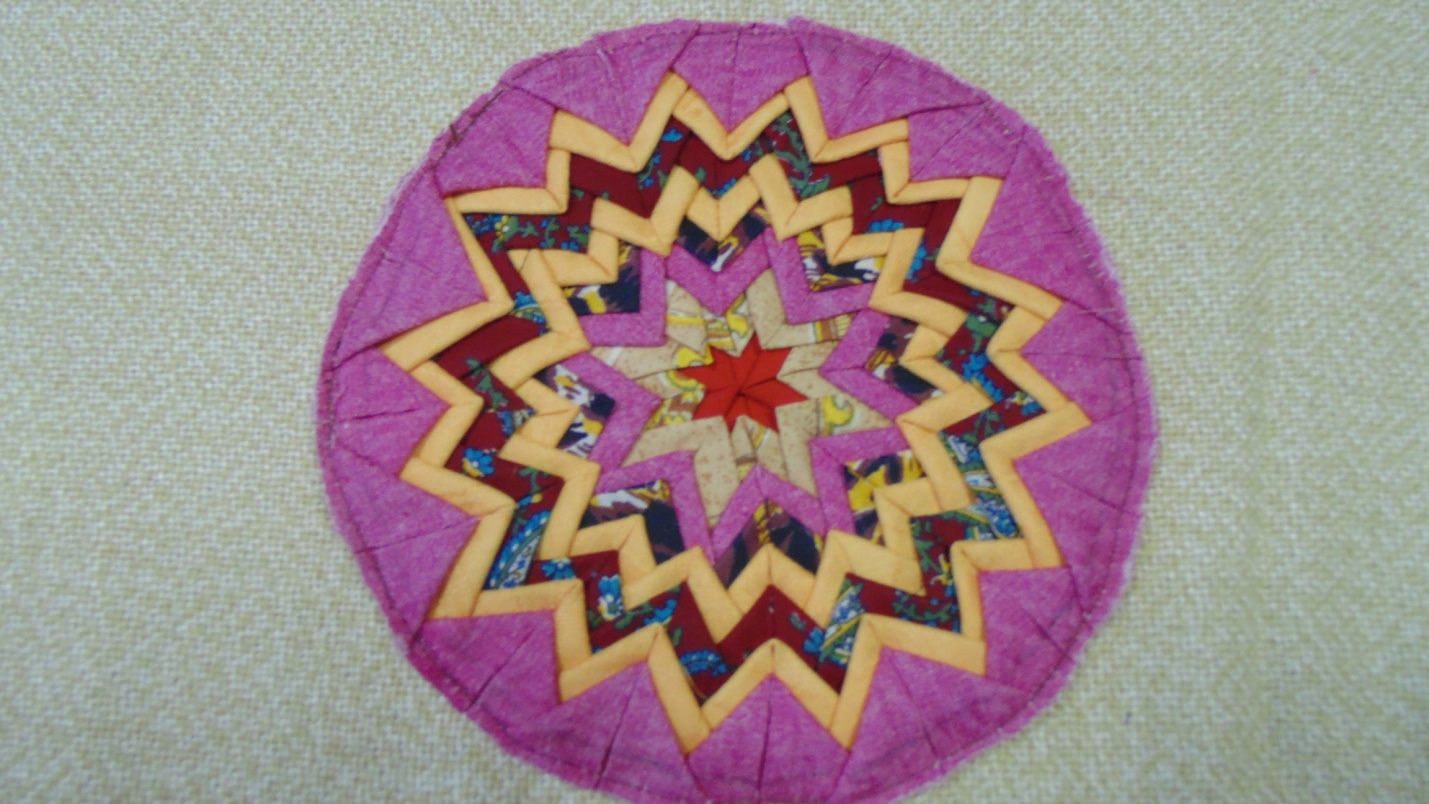 Подравнять края изделия, предназначенные для крышки шкатулки, по нужному размеру.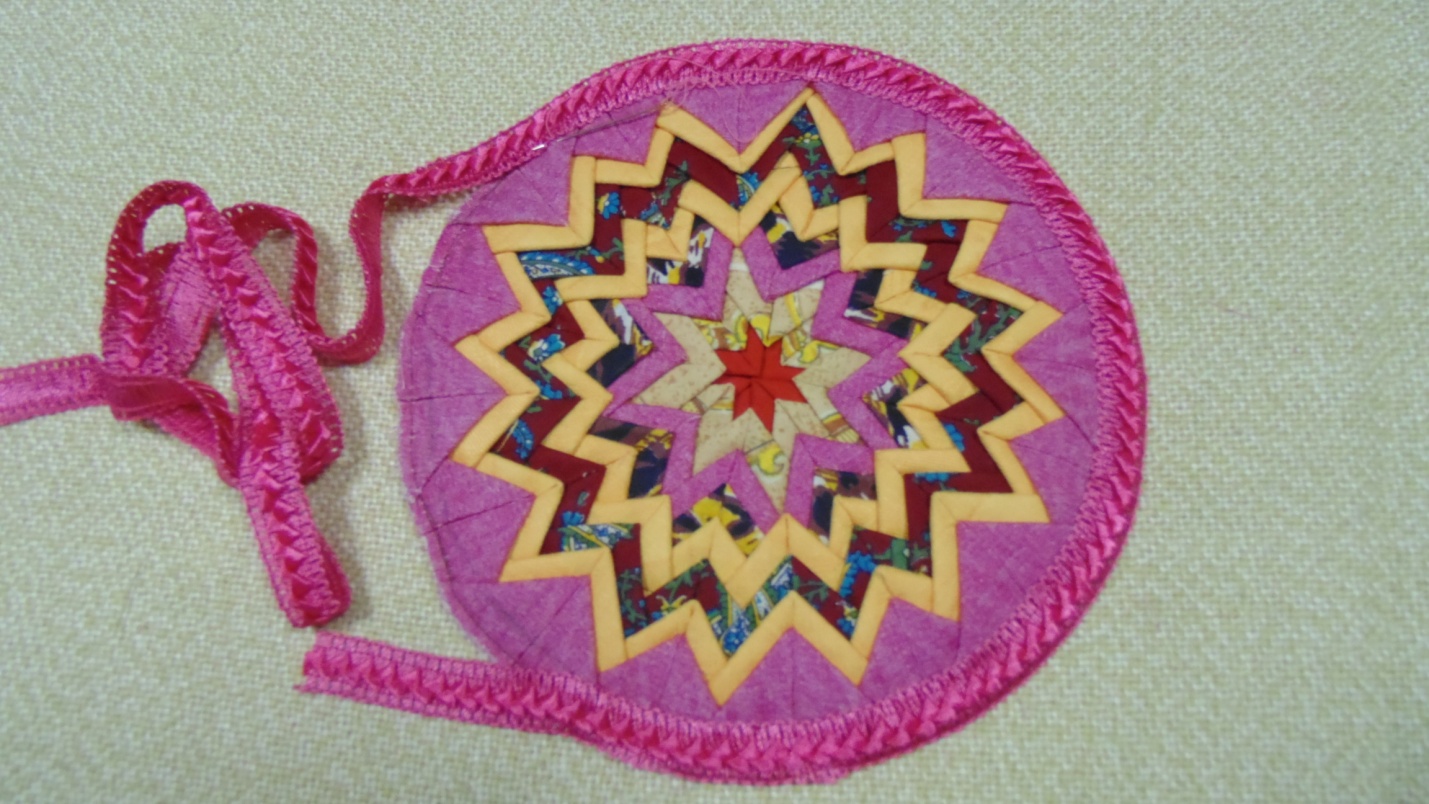 Края внешней стороны шкатулки обшить тесьмой.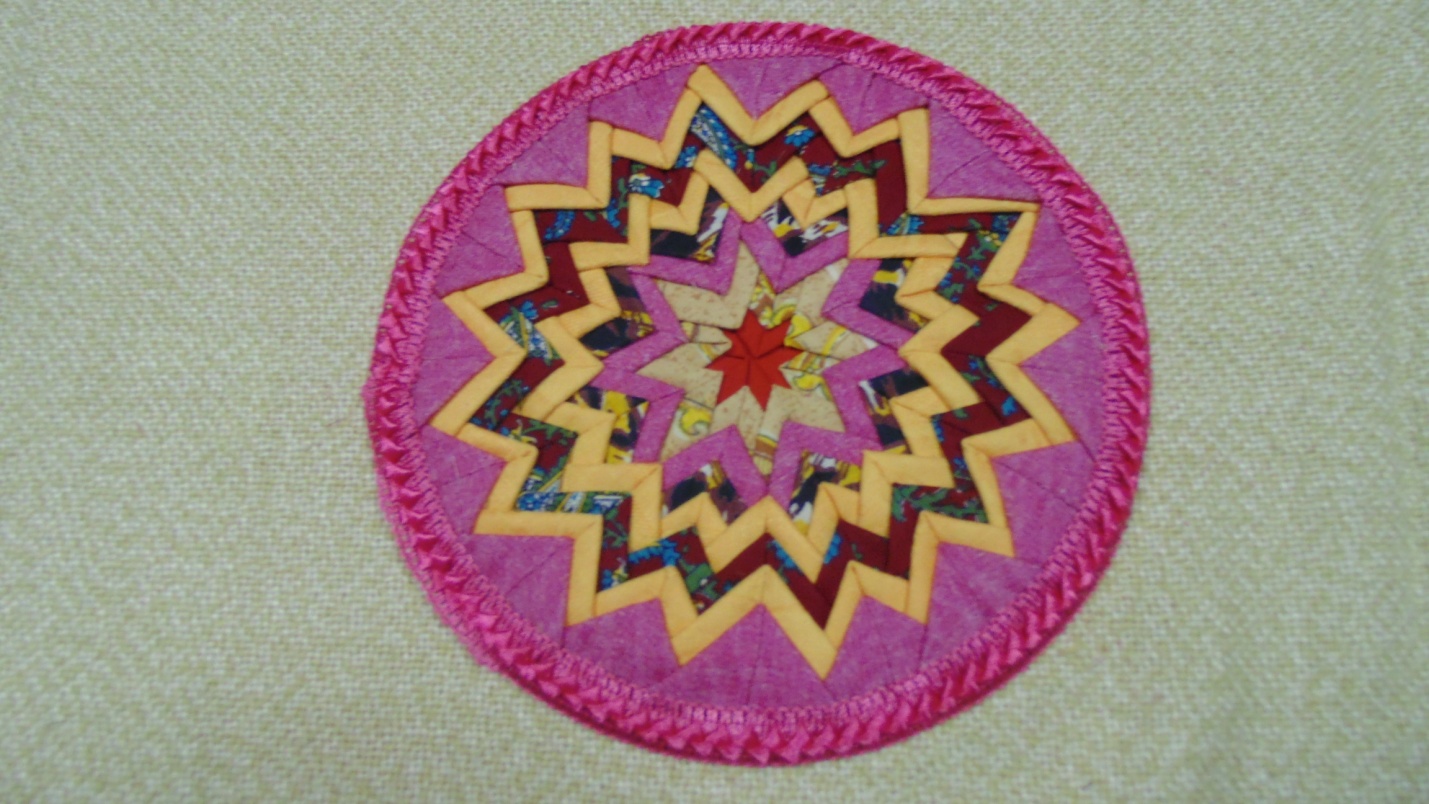 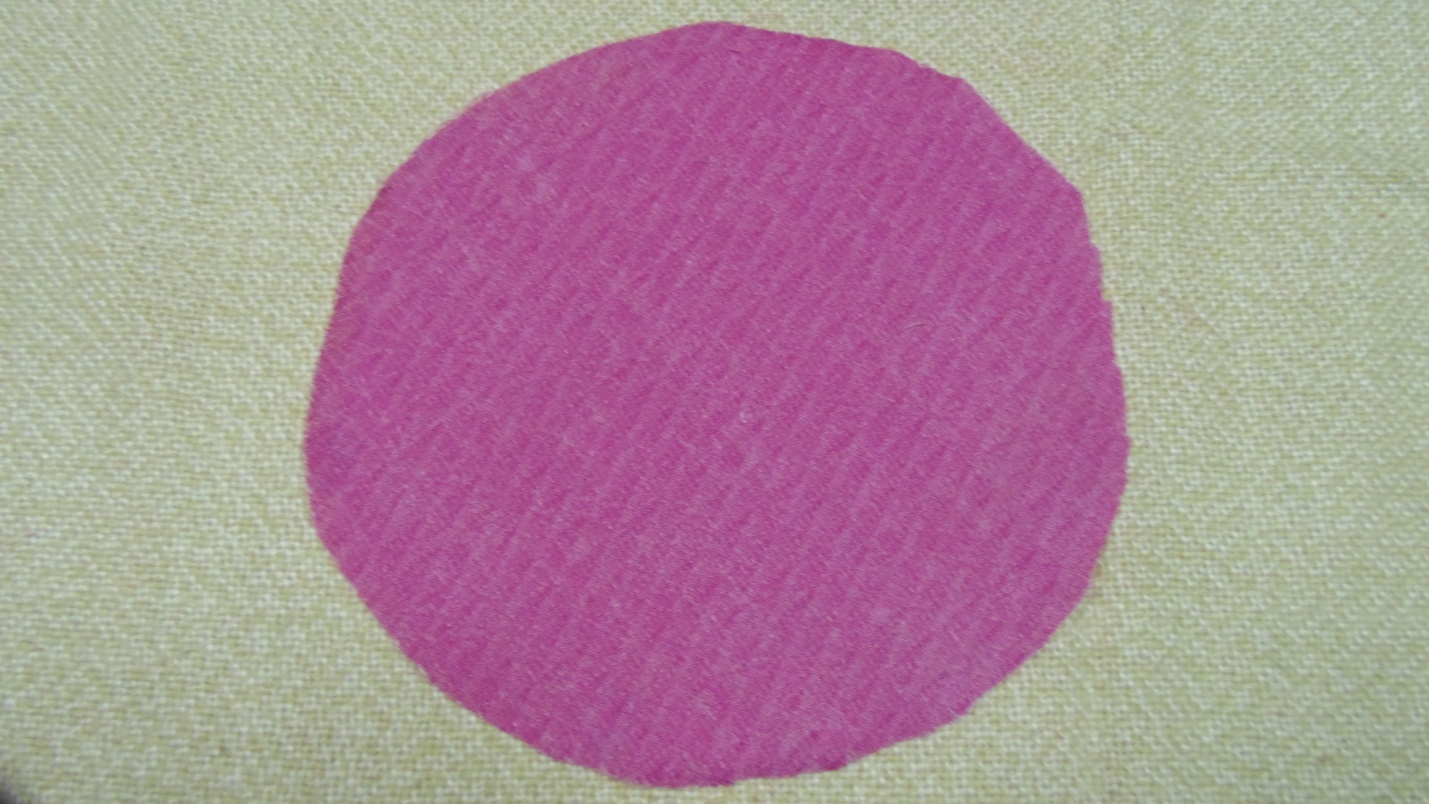 Выкроить из ткани круг для внутренней стороны крышки.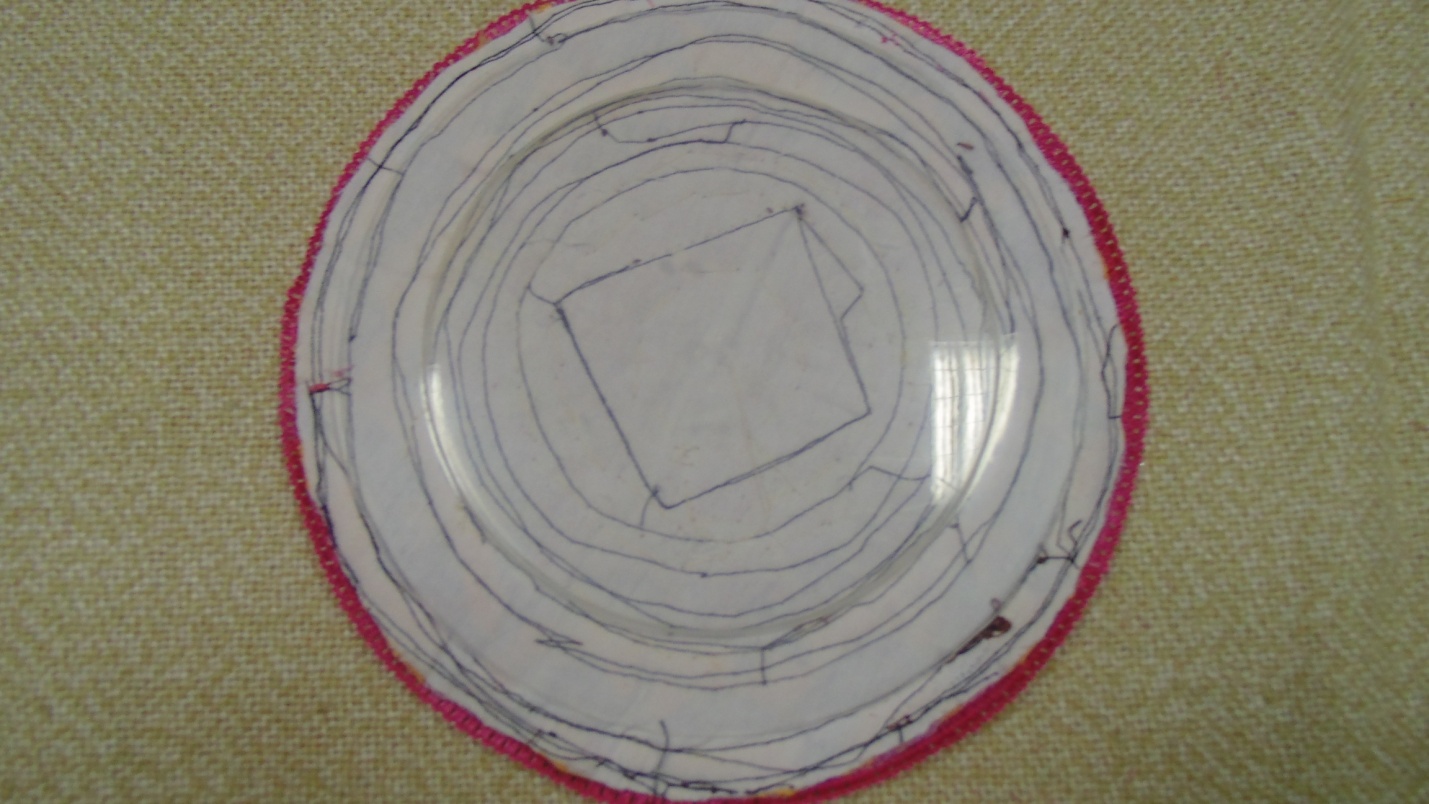 Наложить на крышку пластмассовый круг  и поверх его круг из ткани.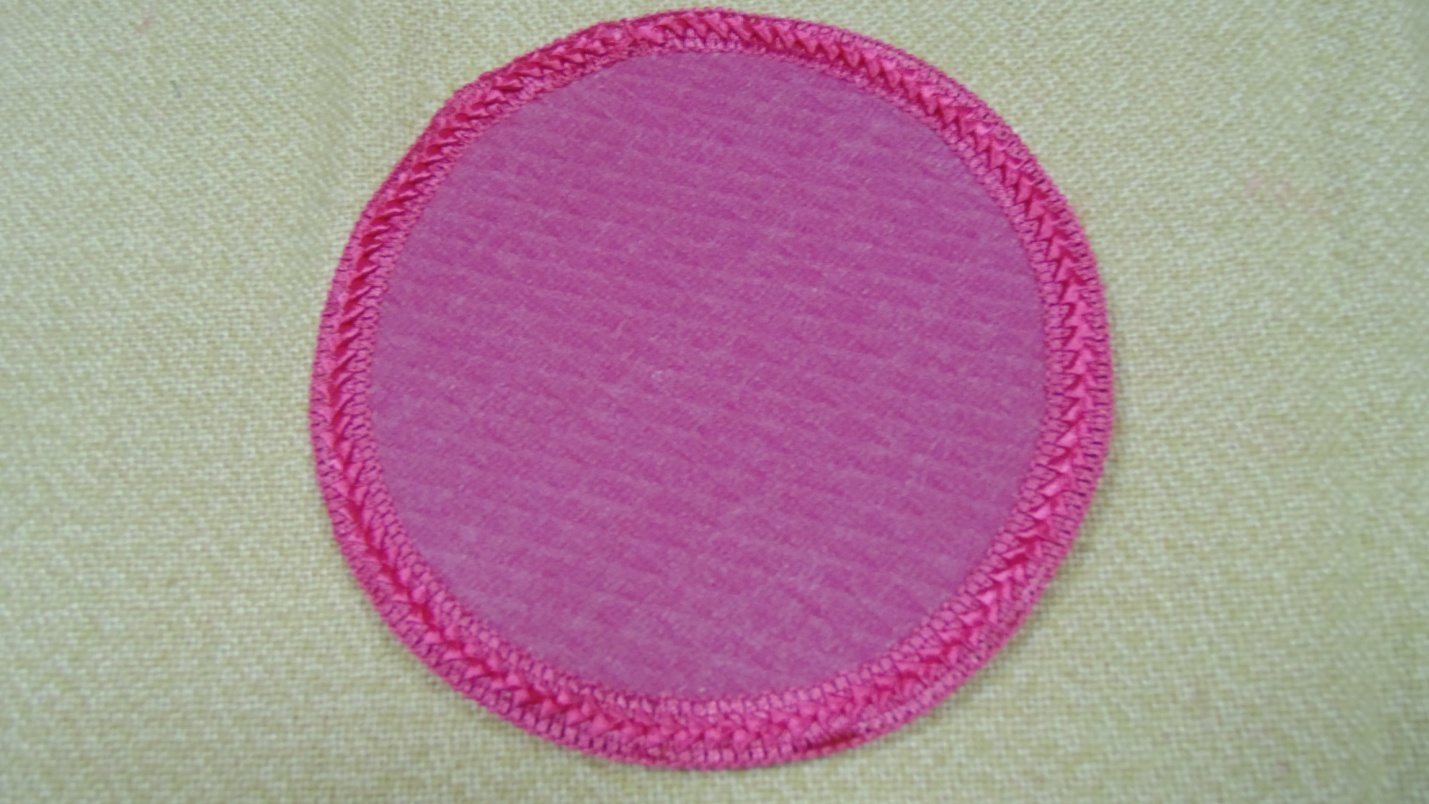 Сметать по краям и пришить вручную тесьму.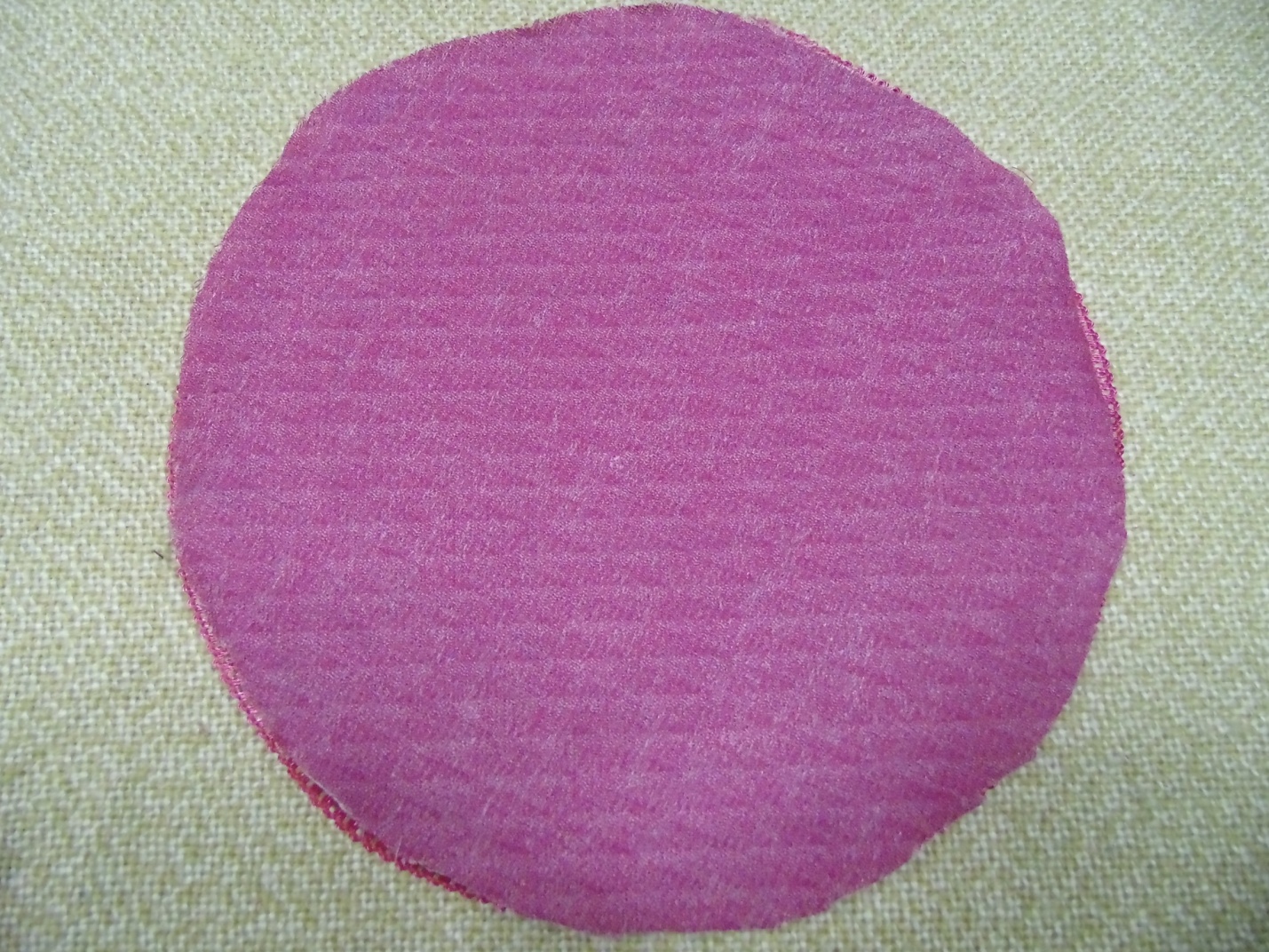 Для изготовления шкатулки  вырезать круг из основной ткани больше, чем  размер  ёмкости.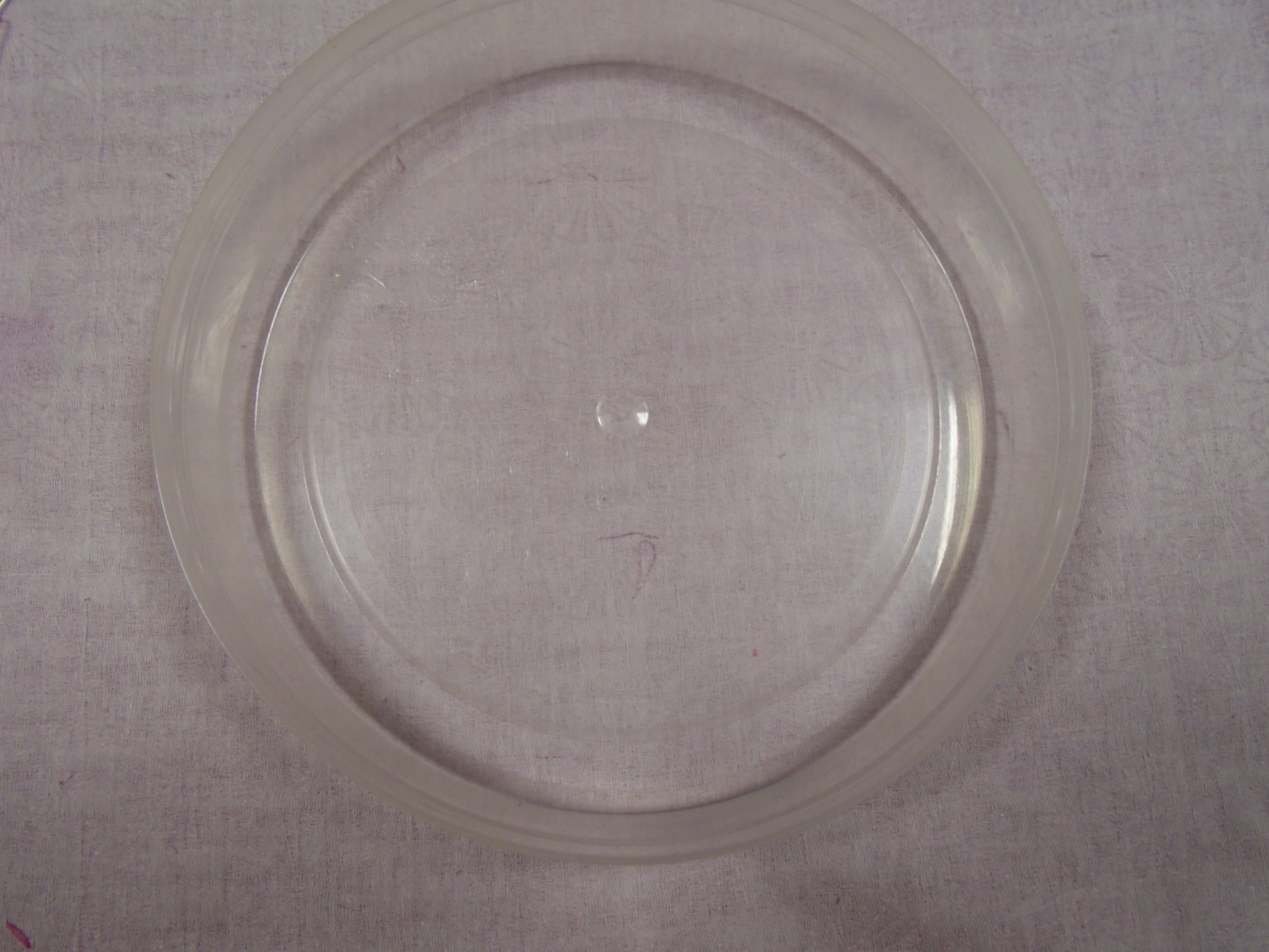 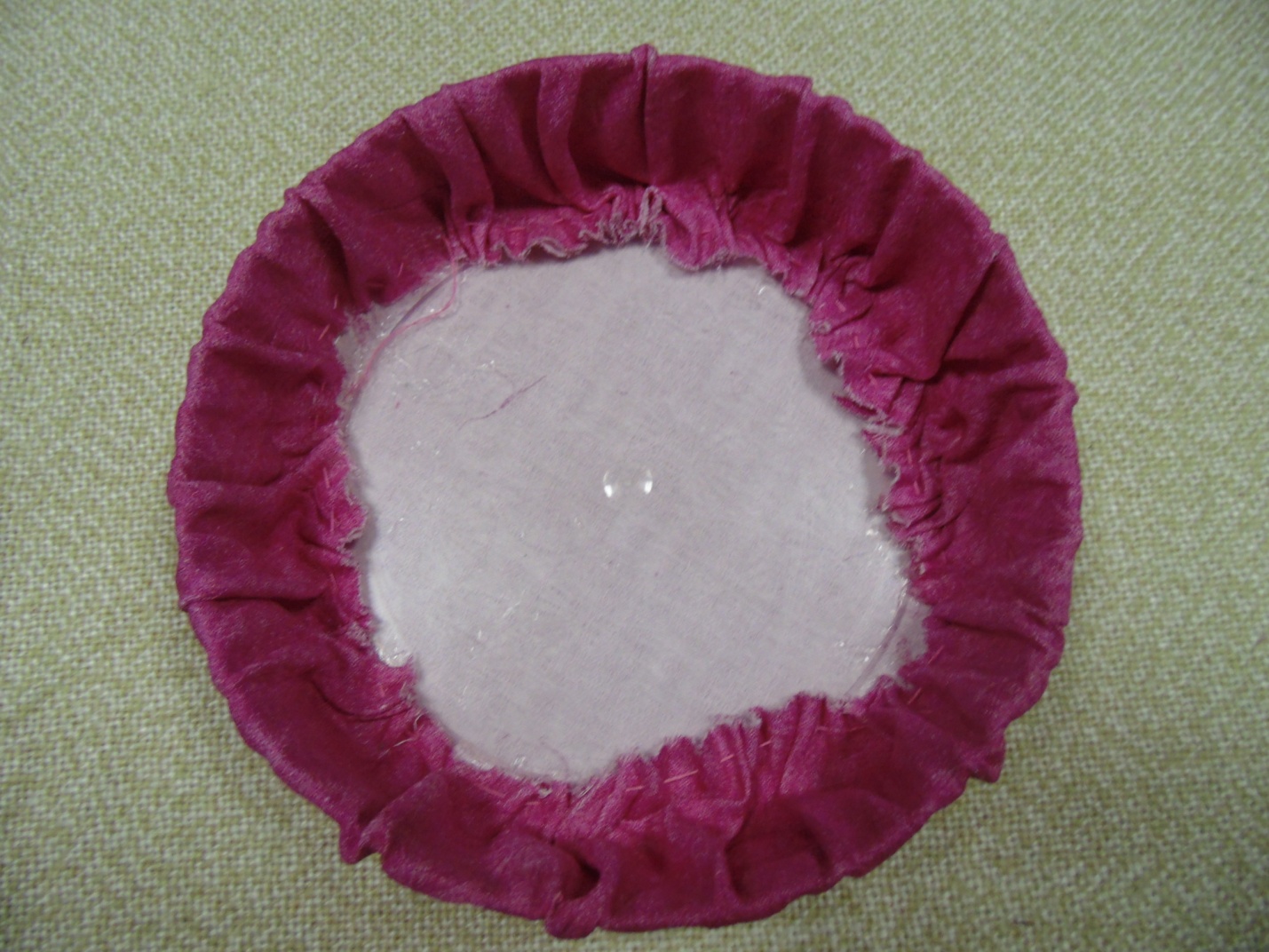 Собрать на нитку круг ткани, вложить в него контейнер и с помощью клея «Титан» приклеить ткань к внутренней части  ёмкости.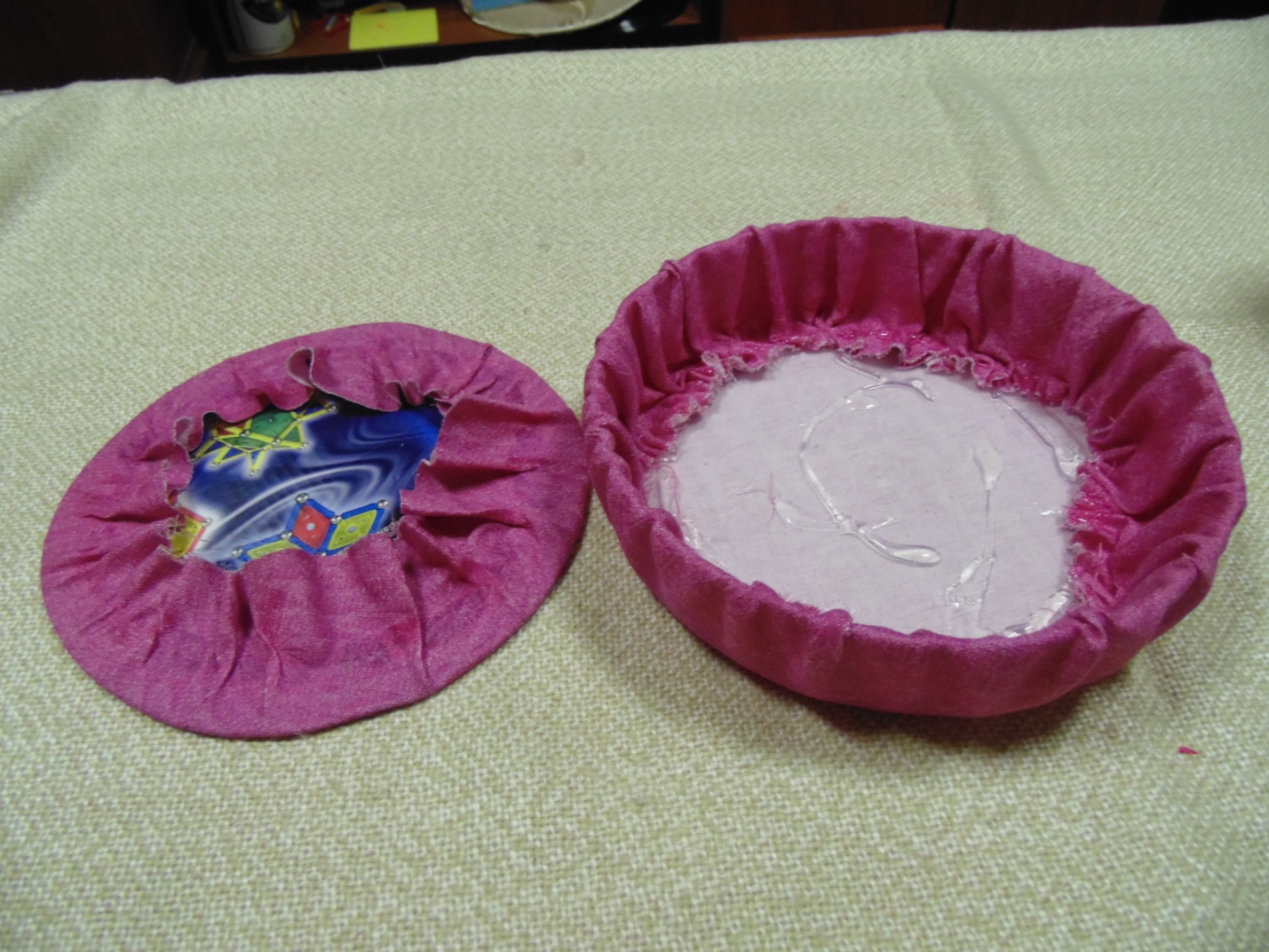 Вырезать из картона круг равный диаметру дна шкатулки, обтянуть его тканью и задекорировать им дно шкатулки. 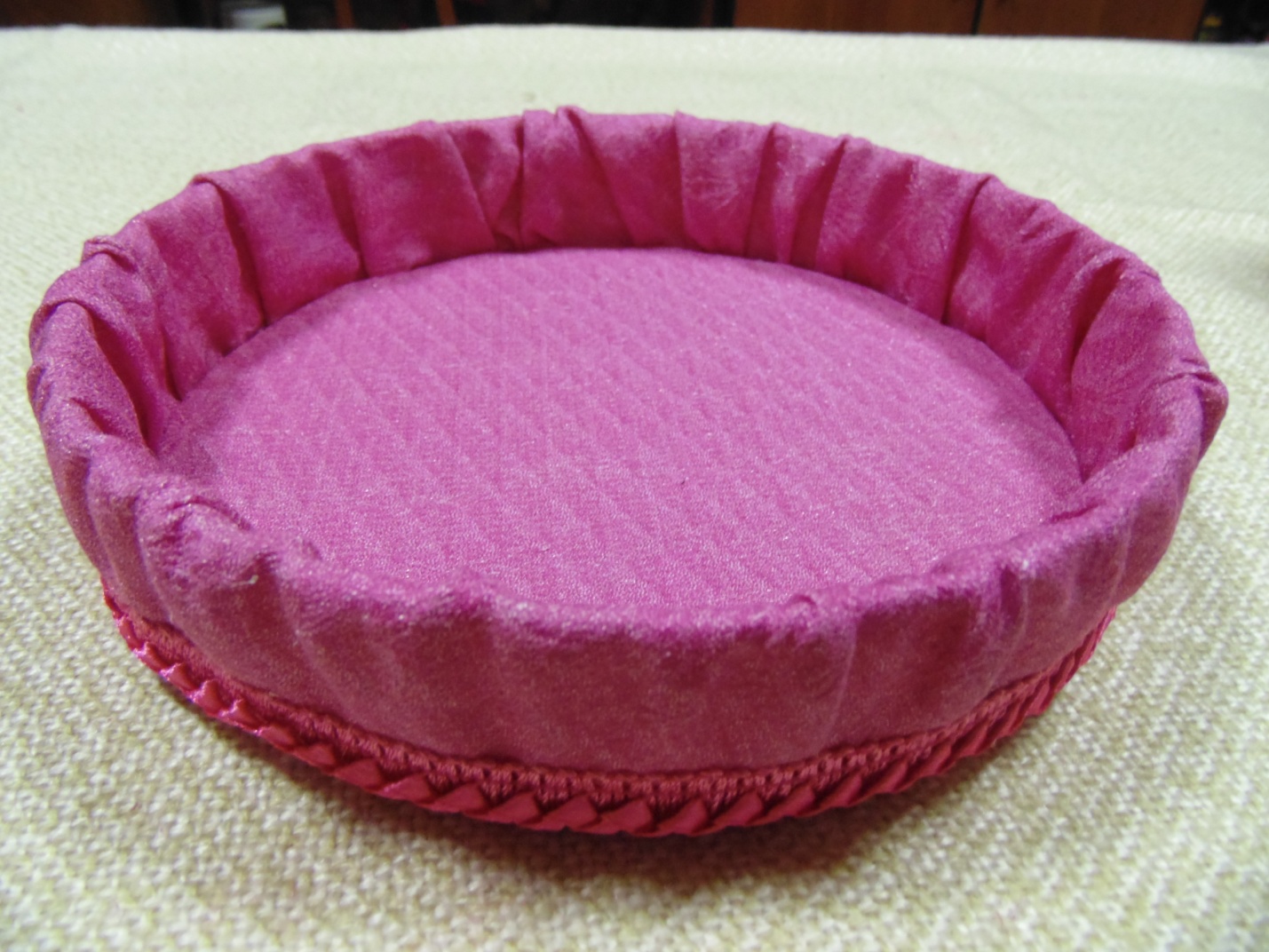  Низ оформить тесьмой.Соединить  шкатулку с крышкой с помощью тесьмы. 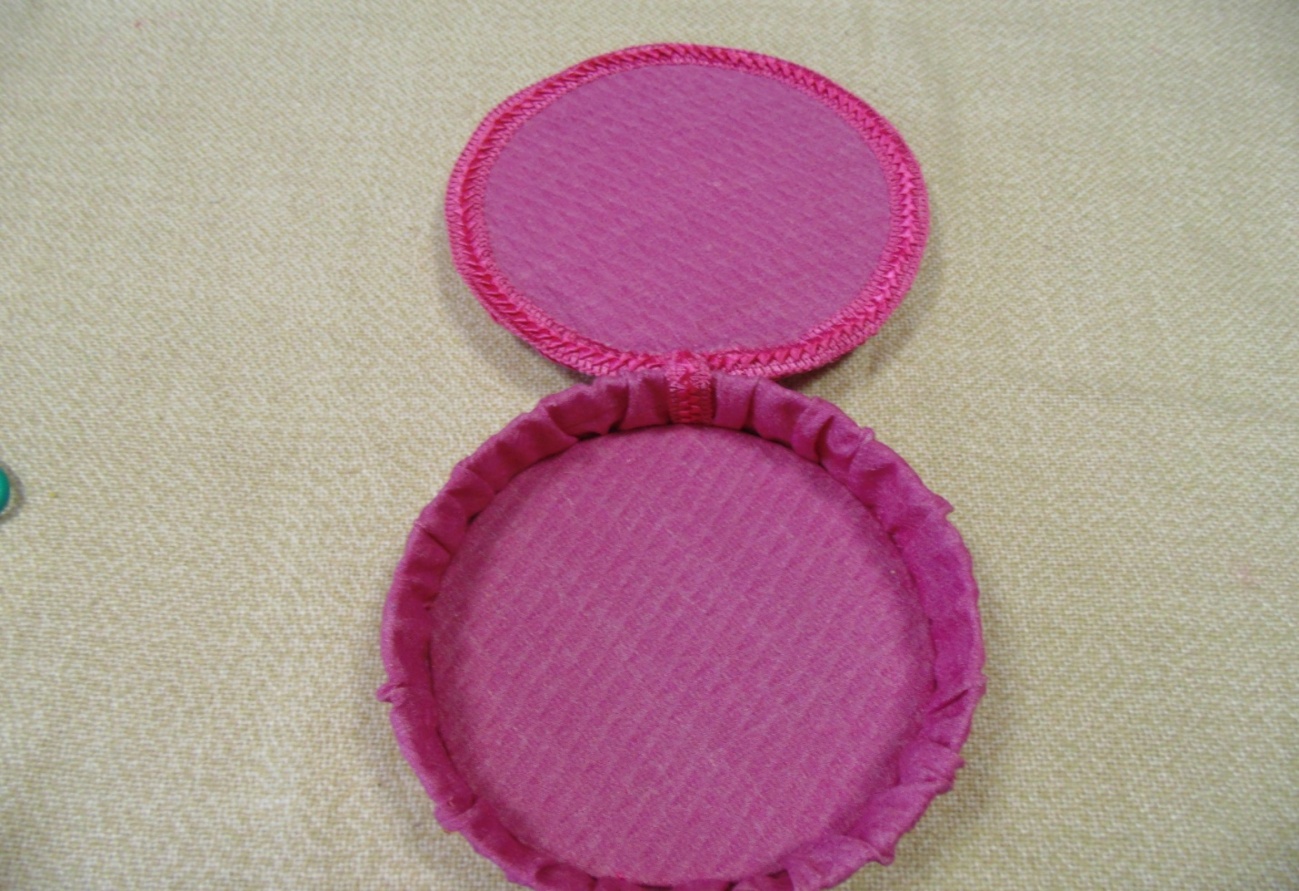 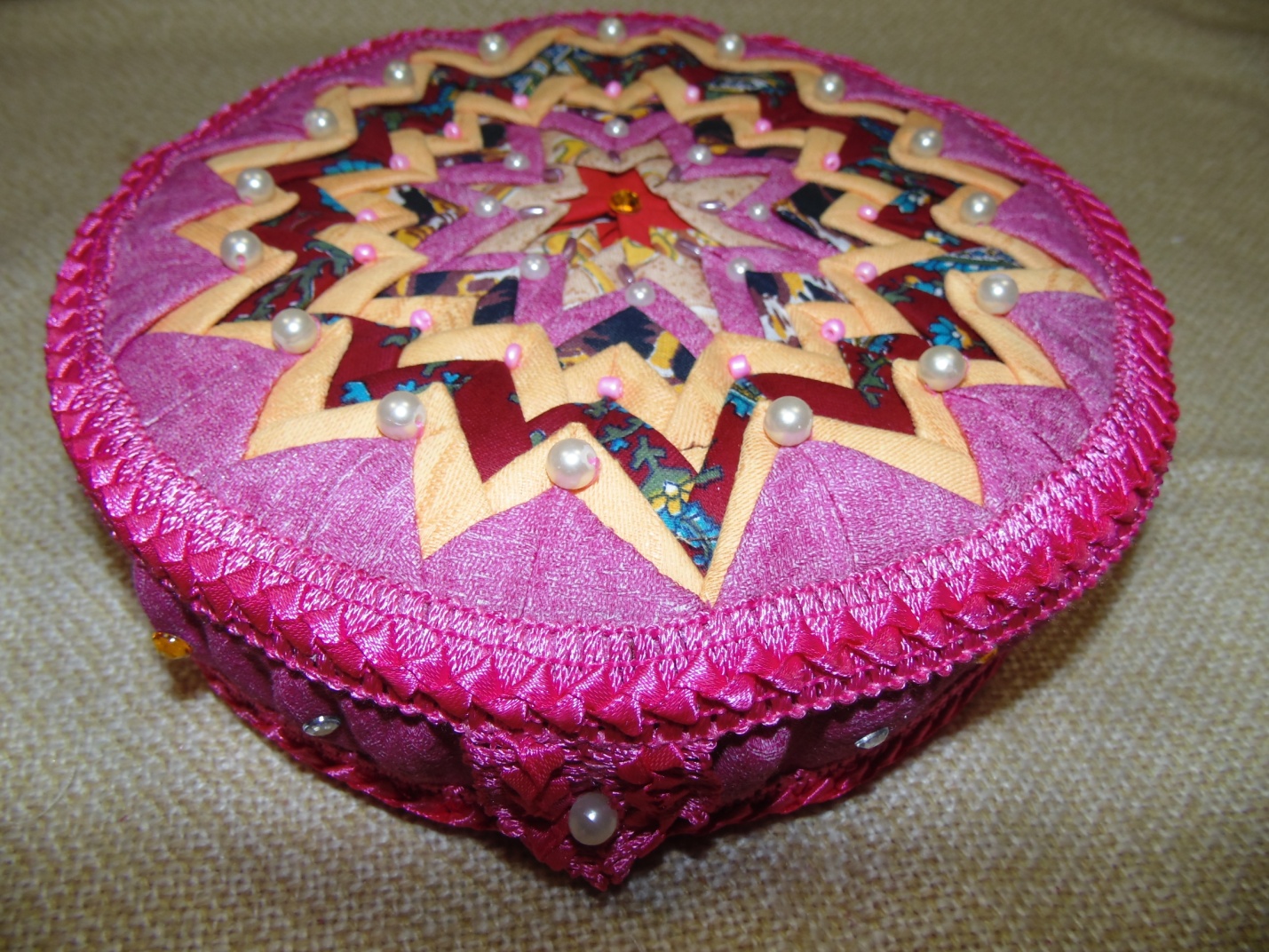 К крышке шкатулки пришить петельку из тесьмы и украсить низ шкатулки бисером. Декоративная шкатулка выполнена из экологически чистых материалов. Изделия из лоскутного шитья  являются художественной ценностью. Такую шкатулку можно выполнить  из разных материалов, используя разные техники и  разные элементы украшения. Она может использоваться в качестве подарка, сувенира.  Основная ценность – сувенир-подарок изготовлен своими руками  с теплом и добротой.